STR.  Donici, Nr.2. 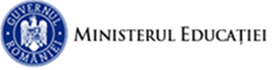 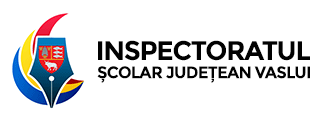 Tel. 0235/311928, Fax  0235/311715, 0235/319234e-mail:  isjvaslui@isj.vs.edu.ro Website : http://isj.vs.edu.ro                               Precizări amânare grade didacticeAn şcolar 2021- 2022            Conform prevederilor Metodologiei privind formarea continuă a personalului din învăţământul preuniversitar, aprobată prin OMECTS nr. 5561/2011, cu modificările şi completările ulterioare, aprobarea cererilor de amânare a examenelor pentru obţinerea gradelor didactice I şi II intră în competența Inspectoratului Școlar Județean Vaslui .Amânare grad didactic II            Potrivit art. 23(5) din metodologie, pot solicita amânarea gradului didactic II, candidaţii înscrişi la examenul pentru acordarea gradului didactic II - sesiunea 2021, care „nu au putut susţine testul din metodica specialităţii datorită unor motive obiective susţinute cu documente, şi au fost declaraţi neprezentaţi”, candidaţi care “se pot reînscrie pentru susţinerea acestor probe ale examenului în sesiunea imediat următoare, cu aprobarea Consiliului de administraţie al I.S.J Vaslui .” Pentru solicitarea amânării gradului didactic II, candidaţii aflaţi în una din situaţiile de mai sus, vor depune, la Registratura I.S.J. Vaslui următoarele documente: - cererea tip postată pe site-ul I.S.J.Vaslui , completată corect şi complet cu toate datele solicitate , (anexa 1); - dovada obiectivă pentru care nu s-au putut prezenta la examen în august 2021; Nu se acceptă cererile care invocă „motive personale sau familiale”!Cadrele didactice care au fost înscrise la examenul de acordare a gradului didactic II - sesiunea 2021, dar nu au promovat examenul, fiind declarate respinse,  pot solicita înscierea prin efectuarea inspecției speciale și susținerea examenului pentru sesiunea 2022, conform Ordonanței de urgență Nr.141/ 2020 din 19.08.2020, art. 242 , alin (6^1). Amânarea poate fi solicitată pentru un an şcolar, iar pentru candidaţii aflaţi în perioada concediului de creştere şi îngrijire a copilului, amânarea poate fi solicitată pentru 2 ani şcolari. În asemenea situaţii, cadrele didactice vor depune ataşat la cererea de amânare o adeverinţă /decizia de suspendare a CIM, emisă de unitatea școlară în care îşi desfăşoară activitatea, în care să fie specificată perioada concediului pentru creşterea şi îngrijirea copilului. Persoanele aflate în această categorie, potrivit "Metodologiei privind formarea continuă a personalului din învăţământul preuniversitar", aprobată prin OMECTS nr. 5561/2011 cu modificările si completările ulterioare, art. 23 alin(5), se pot reînscrie pentru susţinerea examenului, prin depunerea unui nou dosar de înscriere şi cu parcurgerea tuturor etapelor precizate în metodologie.ATENȚIE!!! Cadrelor didactice care au avut contractul de muncă suspendat (ex. pentru creşterea şi îngrijirea copilului), pentru calcularea valabilităţii inspecţiilor curente şi vechimii efective la catedră li se iau în considerare doar anii şcolari în care au desfăşurat activitate didactică, de la obţinerea definitivatului până la data de 31. 08..... a anului în care se va finaliza examenul pentru obţinerea gradului didactic. Inspecţia specială este valabilă numai pentru anul şcolar în care a fost efectuată (conform art. 15 (2) din OMECTS 5561/2011). Așadar, inspecţia specială se va relua în anul şcolar în care cadrul didactic susţine examenul pentru obţinerea gradului didactic II. Candidaţii care vor obţine aprobarea Inspectoratului şcolar pentru amânarea gradului II pentru sesiunea 2021, vor întocmi un nou dosar de înscriere, care va cuprinde toate documentele prevăzute în OMECTS nr. 5561/2011, cu modificările şi completările ulterioare şi cele două procese verbale de la inspecţiile curente efectuate. Fişa de înscriere şi celelalte documente vor fi completate pentru sesiunea 2021.Dosarele întocmite de candidaţi vor fi depuse la Inspectoratul Școlar Județean Vaslui . Cererea tip de solicitare a amânării finalizării probelor pentru obţinerea gradului didactic II, însoţită de documentele menţionate anterior, se depune în perioada 1 septembrie - 30 septembrie 2020, la Registratura I.S.J. Vaslui **cu excepţia cadrelor didactice aflate în concediu de maternitate care vor depune dosarul imediat după intrarea în CIC, sau alte cazuri excepționaleAmânare grad didactic I     Potrivit art. 34 (21) din metodologie, pot solicita amânarea gradului didactic I, candidaţii înscrişi la examenul pentru acordarea gradului didactic I seria 2020 – 2022, admişi la colocviul de admitere, care nu au putut elabora şi depune în termen lucrarea metodico-ştiinţifică, datorită unor motive obiective argumentate cu documente, pot solicita amânarea depunerii lucrării metodico-ştiinţifice în anul şcolar următor”.                Pentru solicitarea amânării depunerii lucrării metodico – științifice, candidaţii aflaţi în situaţia de mai sus, vor depune la Registratura I.S.J. Vaslui, următoarele documente: cererea tip postată pe site-ul I.S.J.Vaslui , completată corect şi complet cu toate datele solicitate; adeverinţă eliberată de D.P.P.D. care să confirme promovarea colocviului de admitere grad didactic I; acordul scris al coordonatorului ştiinţific: dovada obiectivă pentru care nu a fost depusă lucrarea până la 31.08.2020. Amânarea poate fi solicitată pentru un an şcolar, iar pentru candidaţii aflaţi în perioada concediului de creştere şi îngrijire a copilului (CIC), amânarea poate fi solicitată pentru 2 ani şcolari. În asemenea situaţii, cadrele didactice vor depune ataşat la cererea de amânare, o adeverinţă/ decizie de suspendare a CIM emisă de unitatea de învăţământ în care îşi desfăşoară activitatea, în care să fie specificată perioada concediului pentru creşterea şi îngrijirea copilului. Atenţie!!!! Cadrelor didactice care au avut contractul de muncă suspendat (ex. pentru creşterea şi îngrijirea copilului), pentru calcularea valabilităţii inspecţiilor curente şi vechimii efective la catedră li se iau în considerare doar anii şcolari în care au desfăşurat activitate didactică, de la obţinerea gradului didactic II până la data de 31. 08.... a anului în care vor finaliza examenul pentru obţinerea gradului didactic. Cererea tip de solicitare a amânării finalizării probelor pentru obţinerea gradului didactic I (anexa 1), însoţită de documentele menţionate anterior, se depune în perioada 1 septembrie - 30 septembrie 2021, la Registratura I.S.J. Vaslui *cu excepţia cadrelor didactice aflate în concediu de maternitate care vor depune dosarul imediat după intrarea în CIC, sau alte cazuri excepționale  Anexa 1             DOAMNEI  INSPECTOR ŞCOLAR GENERAL AL  I.S.J. VASLUINr……………../……………DOAMNA INSPECTOR ŞCOLAR GENERAL,Subsemnatul(a) …………………………………………………………………….... (se indică numele de familie înainte de căsătorie, iniţiala tatălui şi prenumele) (numele după căsătorie dacă este cazul ) funcţia didactică ………………………….. specialitatea …………………………….. titular/suplinitor/detaşat la (se indică unitatea de învăţământ) ……………………………..............., înscris(ă) la gradul didactic II/ gradul didactic I   specialitatea…………………………………, seria …………………………., pentru Centrul de perfecţionare(se indică denumirea exactă a centrului de perfecţionare) ……….................................................................................................................. , vă rog să-mi aprobaţi amânarea (potrivit prevederilor OMECTS nr. 5561/2011, cu modificările şi completările ulterioare-cu 1  an sau 2 ani- pentru cadrele didactice  aflate în concediu creştere copil) cu ……. an/ani a susţinerii examenului pentru obţinerea gradului didactic în seria ………………………. , motivat de faptul că (se indică motivul solicitării amânării)	………………………………………………..………………………………………………………………………………………………………Menţionez faptul că până în acest moment am susţinut (se indică inspecţiile curente susţinute, colocviul de admitere , ………………………………………………………………………………………………………………………………………………………………………………………………………………………………………………………………………………………………………………………………………………………………………………………………………………………………………………………………………………………………………….La sfârşitul anului şcolar în care voi finaliza examenul de acordare a gradului didactic II  / I,  voi realiza o vechime efectivă la catedră de	ani____	luni___	zile_____ de la examenul de definitivare  / acordare a gradului didactic II.Anexez prezentei cereri documentele justificative privind amanarea gradului didactic solicitat.:………………………………………………………………………………………………………………………………………………………………………… ………………………..……………………………………………………………………………………………………………………………………………………………………………………………………Îmi asum răspunderea exactităţii datelor înscrise în prezenta cerere	Date de contact ale candidatului: telefon mobil	_______________________e-mail:______________                                               telefon unităţii şcoalare__________________.Data :                                                                                                                        Semnătura,DOAMNEI  INSPECTOR ŞCOLAR GENERAL AL  I.S.J. VASLUI